Załącznik nr 2 - Formularz ofertowyFORMULARZ OFERTOWYna udzielanie lekarskich świadczeń zdrowotnych w Oddziale AiIT dla dzieci oraz w Oddziale AiIT dla dorosłych w SP ZOZ Zespole Szpitali Miejskich w godzinach normalnej ordynacji lekarskiej oraz poza godzinami normalnej ordynacji lekarskiej		………………….……… , dnia …………………                                                                                                miejscowość DANE OFERENTAImię nazwisko:.......................................................................................................................................................Adres zamieszkania:.......................................................................................................................................................Pełna nazwa i siedziba prowadzonej działalności gospodarczej:.....................................................................................................................................................................................................................................................................................................................................................................................................................................................................Nr PESEL:.......................................................................................................................................................Nr NIP:.......................................................................................................................................................Nr telefonu:.......................................................................................................................................................Nazwa banku oraz nr konta bankowego........................................................................................................................................................................................................................................................................................................................................................................................(podpis i pieczątka firmowa oferenta)CENA OFERTYProponuję cenę w wysokości:OKRES NA JAKI MA BYĆ ZAWARTA UMOWA [zaznacz „X”]..........................................................................(podpis i pieczątka firmowa oferenta)IV. OŚWIADCZENIE Oświadczam, że: Zapoznałem/-am się z ogłoszeniem o konkursie ofert oraz ze szczegółowymi warunkami konkursu ofert, w tym z projektem umowy oraz nie wnoszę do nich żadnych zastrzeżeń.Wyrażam zgodę na przetwarzanie moich danych osobowych zawartych w ofercie na potrzeby przeprowadzenia konkursu ofert organizowanego przez SP ZOZ Zespół Szpitali Miejskich w Chorzowie.Zostałam/łem poinformowana/ny przez Administratora Danych Osobowych, tj. Samodzielny Publiczny Zakład Opieki Zdrowotnej Zespół Szpitali Miejskich w Chorzowie, ul. Strzelców Bytomskich 11, 41-500 Chorzów, NIP: 6271923530, REGON: 271503410, KRS: 0000011939 o tym, że:podanie danych osobowych jest dobrowolne, lecz konieczne w celu uwzględnienia mojej osoby w konkursie ofert,przysługuje mi prawo żądać od Administratora dostępu do treści swoich danych oraz prawo ich sprostowania, usunięcia, ograniczenia przetwarzania, prawo do przenoszenia danych i prawo do wniesienia sprzeciwu wobec przetwarzania, prawo do cofnięcia zgody na ich przetwarzanie w dowolnym momencie bez wpływu na zgodność z prawem przetwarzania, którego dokonano na podstawie zgody przed jej cofnięciem,dane osobowe będą przechowywane do momentu zakończenia konkursu ofert, nie dłużej jednak niż przez okres 1 roku od dnia przekazania dokumentów rekrutacyjnych,moje dane nie będą podlegały zautomatyzowanemu przetwarzaniu...........................................................................(podpis i pieczątka firmowa oferenta)Lokalizacja: Władysława Truchana 7Lokalizacja: Władysława Truchana 7…………..,……. zł brutto (słownie: ………………. 00/100) za 1 (jedną) godzinę udzielania lekarskich świadczeń zdrowotnych oraz pełnienie dyżurów medycznych w Pionie Anestezjologicznym w jednostce organizacyjnej zlokalizowanej przy ul. Truchana 7…………..,……. zł brutto  (słownie: ……………………..złotych 00/100) za 1 (jedną) godzinę udzielania lekarskich świadczeń zdrowotnych w godzinach popołudniowych w Poradni Konsultacyjnej Anestezjologicznej zlokalizowanej przy. ul. Truchana 7;…………..,……. zł brutto  (słownie: ……………………… złotych 00/100) za każdą godzinę udzielania świadczeń zdrowotnych oraz pełnienie dyżurów medycznych w Oddziale Anestezjologii i Intensywnej Terapii w jednostce organizacyjnej zlokalizowanej przy ul. Truchana 7…………..,……. zł brutto  (słownie: ………………… złotych 0/100) wypłacane dodatkowo za wykonanie 1 (jednego) znieczulenia pacjenta (– za wykonaną procedurę) w jednostce organizacyjnej zlokalizowanej przy ul. Truchana 7…………..,……. zł brutto (słownie: ……………………….. złotych 0/100) za wykonanie 1 (jednej) udokumentowanej konsultacji w Poradni Konsultacyjnej Anestezjologicznej przy ul. Truchana 7…………..,……. zł brutto  (słownie: ………………….. …………… złotych 0/100) za wykonanie 1 (jednego) znieczulenia pacjenta (dziecka) do zabiegu z zakresu laryngologii w dzień wolny od pracy (sobota, niedziela) przy ul. Truchana 7.Lokalizacja: Strzelców Bytomskich 11Lokalizacja: Strzelców Bytomskich 11…………..,……. zł brutto  (słownie: …………………. złotych 0/100) za 1 (jedną) godzinę udzielania lekarskich świadczeń zdrowotnych oraz pełnienie dyżurów medycznych w Oddziale Anestezjologii i Intensywnej Terapii oraz Pionie Anestezjologicznym w jednostce organizacyjnej zlokalizowanej przy ul. Strzelców Bytomskich 11Wyrażam zgodę, by umowa o udzielenie zamówienia na świadczenia zdrowotne była zawarta na okres od 1 stycznia 2023 r. do 31 grudnia 2028 r. z możliwością przedłużenia na kolejny okres aneksem do umowy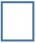 